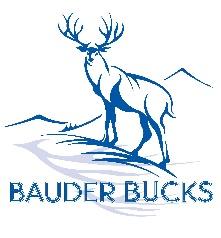 Agenda:	Feb. 20, 2024		TimeTopicNotes4:30 Welcome 4:40 – 4:50Compensation Plan:Bauder processBuilding interestsPresentation of draft4:50-5:00SAAC feedback